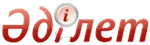 Казахстан - 2030 Процветание, безопасность и улучшение благосостояния всех казахстанцевПослание Президента страны народу Казахстана 1997 года

Новый век настает, другое рождается время. 

 

                                    Вергилий    

  

 У всякой эпохи свои задачи.  

  

                       Гейне             

ВВЕДЕНИЕ         

Ничто не дальше вчерашнего дня,  

ничто не ближе завтрашнего.  

  

Казахская народная пословица          Дорогие сограждане!        Я обращаюсь к вам, народу Казахстана, со своим видением будущего нашего общества и миссии нашего государства. Я хочу представить вам стратегию, с помощью которой, уверен, мы сможем достичь этого будущего и реализовать свою миссию.  

      Я хочу поделиться с вами своими соображениями о будущем, которое уходит далеко в следующий век, в новое тысячелетие, в отдаленную перспективу. Пришло время определиться, каким мы хотим видеть свое будущее и будущее своих детей.  

      Зачем это нам нужно? Думаю, у каждого из нас созрело глубокое понимание того, что жить только сегодняшним днем, в непрестанном решении текущих задач уже нельзя.  

      Мы должны четко знать и понимать, что хотим построить, какой должна быть траектория, магистраль нашего развития, которая приведет к выбранной цели.  

      Правильно определив наши приоритетные цели, выбрав соответствующие стратегии, проявив волю и терпение при движении по этому пути, мы обезопасим себя от зигзагообразных шараханий, непроизводительной растраты энергии, времени и ресурсов.  

      Имея сильную стратегию и целеустремленность, мы сможем успешно преодолеть любые большие препятствия, стоящие на нашем пути.  

      Трудные условия, в которых мы находимся сегодня, не должны лишать нас энергии и надежды. Ясное понимание наших перспектив, честное разъяснение трудностей и опасностей на нашем пути помогут мобилизовать всех граждан на решение этой общей задачи.  

      Мы должны ежедневно помнить, что помимо задач нынешнего периода на нашем поколении лежит огромная ответственность перед будущими поколениями: ответственность отцов и матерей, дедушек и бабушек перед своими детьми и внуками.  

      Какими мы хотим видеть своих детей и внуков в том далеком будущем, когда они достигнут нашего возраста?  

      Будут ли они жить в достатке, будут ли сытыми, здоровыми и образованными?  

      Будут ли они жить в хорошем и свободном обществе?  

      Будут ли они жить в мире?  

      Будут ли они спокойны за свою безопасность и безопасность своих детей, смогут ли свободно ходить по улицам и не беспокоиться за свое имущество?  

      Оставим ли мы им в наследство сильное государство и дружеские отношения с нашими соседями, близкими и далекими?  

      Мы должны ответить на эти простые, но важные вопросы уже сегодня.  

      Один мудрец однажды заметил, что если вы не знаете, куда идете, то вас туда может привести любая дорога. Памятуя об этом, нужно постоянно видеть перед собой модель будущего в общем виде и в виде конкретных кратковременных целей, чтобы, предпринимая какие-либо действия, постоянно примеряться - движемся ли мы в необходимом направлении или сбиваемся с курса, опережаем события или отстаем.  

      Когда мысленно сопоставляешь день сегодняшний с днем завтрашним, повторяя этот процесс много раз, по-иному воспринимаешь масштабы проблем и их значимость. Осознавая же себя частью мира и всей планеты, мы чувствуем дыхание и приближение новой эпохи и нового времени.  

      Казахстан появился на свет как новое государство в эпоху, которая видела конец многих империй: Оттоманской, Австро-Венгерской и, совсем недавно, - Советского Союза.  

      Мы строим новое государство, новую рыночную экономику и новую демократию в то время, когда многие другие независимые страны уже прошли похожий путь.  

      Мы живем в эпоху растущей глобализации и возрастающей взаимозависимости, когда мощные внешние силы будут неизбежно играть существенную роль в определении нашего будущего.  

      Если мы серьезны в своих намерениях и умны, способны честно проанализировать внутренние и внешние факторы нашего развития, то у нас есть и возможность выбрать правильный путь - на основе нашей общей консолидации, на базе нашей истории и наших специфических условий.  

      Хотя мы можем и должны изучить опыт других стран, воспользоваться благоприятными тенденциями в международном сообществе, только мы сами, и никто другой, можем проделать ту огромную работу, которая необходима для реализации нашей надежды и мечты построить Казахстан, которым смогли бы гордиться наши дети и внуки, когда они достигнут нашего возраста.  

      Почему именно сегодня стоит перед нами эта задача?  

      Потому что вчера мы еще не были к этому готовы, не было опыта и знаний, не позволяла обстановка, сильная неустойчивость и нестабильность. Да и сама задача была иной. Весь смысл предыдущего периода заключался в том, чтобы выжить как самостоятельное государство в штормовых условиях начавшегося бурного переходного периода. Многие предрекали, что мы потерпим неудачу и не сможем осилить беспрецедентных задач строительства государства, общественного и экономического переустройства.  

      Но сегодня уже ясно, что первое испытание мы выдержали с честью - мы выстояли. Несмотря на все трудности, мы вышли из глубин хаоса и беспорядка.  

      Сейчас мы переходим в стадию стабилизации. И успех в решении наших самых насущных и важных задач позволяет нам пристально осмотреться, оценить пройденный путь и более смело глядеть в будущее, думать о предстоящем развитии, строить свои планы.  

      Дополнительные силы и уверенность нам придают накопленные в тяжелейших условиях опыт построения государственности, проведения политических и экономических реформ, знания о мире и его развитии, терпимость и понимание казахстанцев.  

      Нельзя переносить решение этой задачи и на завтра, поскольку мы не можем позволить себе ждать, пока полностью завершим свои реформы.  

      Другими словами, вчера было еще рано, а завтра уже может быть поздно.  

      Хорошо разработанный стратегический план фокусирует, дисциплинирует и способствует.  

      Он фокусирует внимание государства на очень коротком перечне приоритетов, он дисциплинирует и настраивает Правительство на ежедневное решение этих задач и стратегий. Наконец, он способствует принятию ежедневных и ежегодных решений, которые приведут к реализации наших целей.  

      Но этого мало. Не менее важно провести эти установки в жизнь, реализовать намеченные планы. Поэтому крайне необходимо создать систему, при которой каждое министерство и ведомство организует свою работу таким образом, чтобы каждый день, месяц и год мы шаг за шагом продвигались к поставленным целям.  

      Необходимо, чтобы государственные работники ежедневно видели перед собой стратегические цели и приоритеты и реализовывали их, не отвлекаясь на решение второстепенных и каждодневных задач.  

      Принимаемые законы и решения должны быть в русле нашей стратегии, работа - сконцентрированной и скоординированной.  

      Начиная со следующего года, наши ежегодные планы должны соответствовать долгосрочным приоритетам. Более того, система мониторинга должна давать ответ на вопрос - насколько мы продвинулись в достижении поставленных целей. Поэтому нам необходима система стратегического планирования и стратегического контроля, подотчетности и ответственности.  

      Главное условие нашего устойчивого движения вперед - это сплоченность нашего общества в достижении поставленных целей, консолидация всех слоев и групп населения вокруг стратегии, направленной на решение общих задач. Это станет реальным, если в ней мы будем способны правильно учитывать потребности общества и различных групп населения, верно определять приоритеты и обеспечивать их реализацию. Это надо делать в сотрудничестве государства с отдельными группами населения и частным сектором.  

      Настоящее Послание подготовлено в рамках моих конституционных обязанностей выступать с ежегодными посланиями к народу Казахстана об основных направлениях внутренней и внешней политики. Но, как я уже отмечал, наше государство, да и общество в целом, нуждается в более глобальном видении и стратегии, являющихся для нас системой координат, в рамках которой мы сможем составлять ежегодные планы действий. Поэтому особое место в Послании отводится этим вопросам.  

      Последующие ежегодные Послания Президента народу Казахстана об основных направлениях внутренней и внешней политики будут содержать оценку реализации долгосрочной стратегии, а также определять конкретные задачи на предстоящий год. 

1. Где мы находимся сегодня  В жизни людей есть момент прилива,    

который, если им воспользоваться,     

приведет к успеху, если его           

упустить, то дальнейший путь будет    

протекать по мелководью и несчастью.  Шекспир    Великие возможности приходят          

ко всем, но многие даже не            

подозревают, что встретились с ними.  

  

Даннинг         В течение последних шести лет мы преследовали две главные стратегические цели.  

      Во-первых, чтобы Казахстан стал суверенным независимым государством. Многие сейчас готовы принять это как должное, но казахстанцы должны помнить, как редко и с каким трудом это происходило в нашей истории.  

      Во-вторых, мы начали проводить широкомасштабные социальные, политические и экономические реформы. Указанные цели еще не достигнуты, хотя по отдельным направлениям имеются заметные результаты.  

      Теперь важно глубоко осмыслить ситуацию, проанализировать наше развитие с точки зрения мирового опыта и сравнить степень реализации наших реформ и формирования новых институтов с лучшим мировым опытом. Не менее важно трезво проанализировать свои сильные и слабые стороны и только после этого разработать свою собственную стратегию.  

      Начну с анализа наших внутренних сильных сторон и внешних возможностей, которыми обладает Казахстан, слабых сторон и внешних угроз, которые мы имеем. В активе нашей страны имеется восемь преимуществ.  

      Первое. Мы заложили основы нашего независимого суверенного государства. Все необходимые государственные институты уже имеются и с каждым месяцем нарабатывают опыт и знания. Но строительство нашего государства еще далеко до завершения.  

      Второе. Мы окончательно отошли от старой политической и экономической системы, в условиях которой жили на протяжении семидесяти лет. Сегодня существует совершенно новое государство, работает совершенно иная политическая и экономическая система.  

      Третье. Под влиянием трансформации нашего общества, сами того во многом не осознавая, мы все изменились, привыкая к качественно иной системе ценностей и новому типу человеческих отношений. Вкратце - мы стали свободными. Замена государственно-коллективного мировоззрения на частно-индивидуалистическое изменила каждый аспект нашей жизни. Конечно же, старая система предлагала более надежные минимальные социальные блага и имела достижения в ряде сфер. Однако мы не должны забывать, что эта система рассыпалась, поскольку с экономической точки зрения оказалась неконкурентоспособной. Она проигрывала в социальном плане, потому что уровень жизни большинства людей отставал от уровня жизни за рубежом. Она также проигрывала на уровне отдельного человека, потому что отказывала в свободе. С течением времени наш собственный опыт покажет, в какой мере рыночная экономика и демократически избранное государство смогут принести Казахстану процветание и свободу. Во время переходного периода большинство наших граждан многое пережили и многим пожертвовали. Однако делаем мы это не только во имя нашего с вами блага, но в первую очередь во благо наших детей и внуков.  

      Четвертое. В числе главных наших активов - качество населения, или говоря иначе - человеческих ресурсов. У нас высокообразованное население с высоким уровнем научного и творческого потенциала. У многих стран этого нет, и достижение такого качества они считают одной из своих стратегических целей. Это - крупнейшее завоевание нашего народа и прежней системы. Мы должны всемерно развивать имеющийся бесценный капитал и создавать ему все новые и более цивилизованные условия для развития.  

      Пятое. Наши природные ресурсы являются огромным богатством. Но, как это ни парадоксально, мировой опыт показывает, что многие страны, обладающие природными богатствами, не смогли правильно ими распорядиться и так и не вышли из разряда бедных. Наиболее динамично развивающимися странами Восточной Азии стали те, которые не располагали природными ресурсами. Все это только лишний раз подчеркивает, что ведущий фактор - это сами люди, их воля, энергия, настойчивость, знания. Это тот самый "золотой ключик", который позволит нам открыть дверь к процветанию и независимости.  

      Надо учиться и на негативном мировом опыте. Он однозначно показывает, что отсутствие стратегии развития или неспособность ее реализовать перевешивают потенциал природных богатств. Поэтому главный вывод, который мы все должны сделать, - необходимо разработать продуманную стратегию и претворять ее в жизнь, несмотря на все трудности. Богатство недр - это достояние всех последующих поколений. Оно не должно расслаблять. Напротив, все мы, включая Правительство, должны жить и работать так, как если бы им не обладали.  

      Шестое. Огромный потенциал представляют собой наши обширные земельные площади, сельскохозяйственные угодья. По многим параметрам мы схожи с Канадой и Австралией, за исключением одного - их уровня производительности и экспортного потенциала. И здесь опять-таки главное - реальная и эффективная стратегия, люди и капитал.  

      Седьмая сильная сторона заключается в нашей политической стабильности и единстве общества. Мы гордимся тем, что нам удалось избежать прямой конфронтации внутри общества и стабилизировать ситуацию, чего, к сожалению, не удалось многим развивающимся и посткоммунистическим странам. Но до сильной стабильности, а тем более консолидации и единства еще далеко, и предстоит большая работа, чтобы все мы чувствовали себя единой семьей, знали свои цели и двигались к ним согласованно.  

      Это не достижение равенства в бедности и нищете, не построение новой системы уравниловки. Не может быть также речи о том, чтобы какие-либо этнические или религиозные группы получали приоритеты по сравнению с другими. Наша стратегическая задача - единство многочисленных групп населения, разумное сочетание личностных и общественных начал, что дополняет консенсусно-иерархические традиции нашего общества.  

      Общество, в котором небольшая группа богатых сильно оторвана от большой группы бедных людей, никогда не выживет и не будет процветать. Нет будущего и у страны, где различные этнические и религиозные группы имеют разные права, где одним предоставляются возможности, а другим нет, где политические партии и движения "тянут" в прямо противоположные стороны, где имеются огромные дисбалансы между свободой и ответственностью средств массовой информации, либерализмом и демократией и силой государства. Одну крайность мы уже испытали, не впасть бы в другую. Я думаю, что понимание этих здравых вещей уже закрепилось в общественном сознании.  

      Восьмое. Я бы хотел особо отметить толерантность и терпение казахстанцев, их радушие и приветливость. Это отмечают почти все иностранцы. Я благодарен своим согражданам за то, что они с пониманием и терпением переносят тяготы переходного периода, и считаю, что эти качества - серьезный залог нашего успеха, консолидации общества, привлечения иностранных инвестиций и вовлечения международного сообщества в решении наших проблем.  

      Наряду с этими сильными сторонами у нас есть целый ряд возможностей внешнего характера. Наши внешние возможности определяются в первую очередь географическим, геополитическим и геоэкономическим положением страны. Стоит выделить три основные возможности для Казахстана.  

      Первая возможность вытекает из нашего географического положения на перекрестке дорог в евроазиатском регионе. Процесс глобализации мировых экономических и политических процессов выдвигает этот фактор в число ключевых. Наши предки в составе единой семьи тюркских народов с выгодой для себя использовали этот важный стратегический фактор: по легендарному Шелковому пути был организован широкий канал торговли между европейскими и азиатскими странами. Сегодня мы начинаем его восстановление в сотрудничестве с другими странами нашего региона и при поддержке мирового сообщества. Безусловно, в будущем система торговли, финансовых потоков и миграции людей между Европой и Азией будет возрастать.  

      Именно по этой причине, не говоря уже о многих политически стабилизирующих факторах, я выдвинул и буду развивать идею евразийства, за которой, я убежден, стратегическое будущее.  

      Казахстану в одиночку, как и любой сопредельной стране, не реализовать выгодный транзитный потенциал. Это необходимо делать совместно, тесно и взаимовыгодно сотрудничая.  

      Располагаясь на таком перекрестке, мы имеем огромный потенциал крупных рынков сбыта нашей продукции по периметру наших границ. Близлежащие рынки емкостью около 2 млрд. человек способны принять, за редким исключением, любую казахстанскую продукцию при, разумеется, ее конкурентоспособности и развитии соответствующих транспортных каналов. Эти соседи - Россия, Китай и группа исламских и центральноазиатских государств, страны Ближнего и Среднего Востока, исторически являющиеся важными мировыми центрами. Установление мира и добрососедских, доверительных отношений на всем Евроазиатском континенте - необходимое условие для успешного развития. Страны, втянутые в войны, соперничество, конкуренцию и противостояние, будут непозволительно тратить ресурсы, время и энергию, обрекая себя на застой и отставание.  

      Второе. Поддержка со стороны иностранных государств и донорских организаций трудных процессов строительства государства и проведения реформ предоставляет нам дополнительные возможности. Целому ряду стран в этом смысле повезло меньше, чем нам. Этот фактор, особенно на начальных стадиях переходного периода, весьма важен, поскольку нам нужны финансовые ресурсы и знания извне.  

      Третье. Процесс глобализации и научно-технического прогресса, особенно в развитии новых информационных и телекоммуникационных технологий, представляет уникальные возможности для нашей большой, но малонаселенной страны. Однако ничто не гарантирует, что мы будем идти в ногу с этими процессами. Следовательно, крайне важно понимать эти технологии, добиваться их полной интеграции в наше общество, поддерживать научно-технические кадры.  

      Говоря о негативных чертах нашего нынешнего развития, надо отметить, что многие из них носят временный и преходящий характер, являются скорее следствием советского наследия и сложностей переходного периода.  

      Первое. Наш менталитет, сформированный несколькими поколениями людей, которые воспитывались в духе коммунистических принципов. Некоторые с энтузиазмом воспользовались недавними изменениями, но очень многие - нет. На людей влияют субъективные и объективные факторы, они медленно привыкают к происходящим переменам, по-прежнему ожидая помощи государства в решении своих проблем. Такие философия и взгляд на вещи мешают им справляться с новыми трудностями, лишают энергии и желания действовать самим.  

      Не секрет, что многие чиновники еще не понимают, что новая роль государства заключается теперь не в том, чтобы принимать решения за людей. Напротив, она состоит прежде всего в формировании условий, в которых свободные граждане и частный сектор смогут предпринять эффективные меры для себя и своих семей. Мы должны терпеливо трансформировать массовое сознание, опираясь при этом на молодое поколение, которое лучше адаптировалось к новой системе ценностей, имеет новый взгляд на будущее.  

      Государству не под силу изменить человеческие мысли в одночасье. Но государство способно ускорить процесс перемен путем разъяснения объективных тенденций, доведения важной информации до населения и, самое главное, путем реализации социально-экономической политики, направленной на самодостаточность. Потребуются десятилетия, пока у людей возникнет новое мировоззрение.  

      Второе. Осуществление экономических реформ, распад СССР и вхождение казахстанской экономики в систему мировых экономических отношений объективно не могли не сказаться на существенном снижении объемов производства и как следствие - ухудшении социальной ситуации. Большая часть технологически отсталых и энергоемких производств, неподготовленный и не справившийся с новыми условиями хозяйствования менеджмент - вот основные факторы, приведшие к неконкурентоспособности и остановке многих предприятий, потере традиционных рынков сбыта, неплатежам и спаду производства. В результате за последние восемь лет в нашей стране более чем вдвое сократился уровень производства, а бюджетные поступления сократились еще значительней. Поскольку это произошло одновременно с высокими темпами экономического роста многих развивающихся стран, наша экономика отстала в относительном выражении более чем втрое. Этот факт заставляет нас действовать еще быстрее и энергичнее.  

      Третье. В результате экономического спада доходы и уровень жизни большинства наших граждан ухудшились. Ликвидация уравниловки и создание функционирующего рынка труда привели к появлению большого различия между богатыми и бедными. При этом низка прослойка среднего класса - ведущей опоры государства и основного стабилизирующего фактора общества.  

      Четвертое. Увеличение национальных сбережений и накопление капитала, которые должны стать движущей силой экономики, происходят медленно. Из-за недостатка внутреннего капитала и сбережений Казахстан стал еще более зависим от иностранного капитала, как от частного, так и от международных финансовых институтов. Дальнейшее оздоровление экономики зависит от массивного притока инвестиций, что возможно в условиях серьезного улучшения инвестиционного климата.  

      Пятое. Болезненный переход от командной к рыночной экономике породил острые, доселе неизвестные нам в таких масштабах проблемы бедности и безработицы. Они создают питательную почву преступности, наркомании, порождают общественную депрессию и наращивают потенциал общественной нестабильности. Высокий уровень безработицы в сочетании с несвоевременными выплатами пенсий и зарплат вызван главным образом проблемами экономики, отсутствием финансового капитала и слабыми стратегиями в их решении. Отсутствие эффективных программ реформирования аграрного и социального секторов (здравоохранение, образование, наука и др.) и сокращение бюджетных ассигнований в критических условиях переходного периода привели к ухудшению состояния и стагнации этих жизненно важных сфер.  

      Этими процессами во многом определяется и наша шестая слабая сторона - демографическая депопуляция, которая опасна с любой точки зрения. Начиная с 1992 года, впервые за 50 послевоенных лет, наше население стало сокращаться.  

      В число наших пассивов следует отнести и седьмую слабую сторону - недостаточно подготовленное и плохо организованное государственное управление. Это опять-таки не только казахстанская проблема. С этим феноменом столкнулись абсолютно все постколониальные развивающиеся и посткоммунистические страны. Сегодня решение многих проблем упирается в этот фактор, и его быстро не преодолеть. Пока у нас крайне мало людей, способных на высокопрофессиональном уровне, патриотично и честно решать стратегические задачи.  

      Привычки к вмешательству во все дела, ненужный и вредный ореол таинственности приводящий к укрытию информации от общества, ведомственность и местничество, кумовство и групповщина, коллективная безответственность, серость и безынициативность, неадекватное и многоступенчатое построение, коррупция - вот тот далеко не полный букет "качеств" нашей бюрократии, воспитанной прежним режимом, и явно проявившихся в последние годы, перешедших из скрытой формы в открытую.  

      Другой частью этой проблемы является крайне низкое качество корпуса менеджеров предприятий.  

      Многое сделано по выправлению положения, в том числе порой "хирургическими" методами. Но то, что эта проблема в ряду приоритетных, - это очевидно.  

      Одно я должен, как глава государства, сказать. Время, которое мы могли выделить для адаптации чиновников к новым условиям, уже истекло. Больше нельзя быть добреньким за счет других людей, ставить под угрозу развитие страны. Необходимо самым серьезным образом подорвать потенциал воспроизводства этих вредных привычек, ускорить реформу правительственного аппарата и государственной службы.  

      И, наконец, нужно обратить внимание на неполноту и нестабильность нашего законодательства. Мало построить фундамент, необходимы этажи, стены и крыша. Это важный вопрос, связанный с улучшением инвестиционного климата, сокращением бедности, искоренением преступности, развитием социальной сферы.  

      Я перечислил негативные факторы наряду с позитивными, чтобы обозначить задачи, с которыми нам придется столкнуться при реализации национальной стратегии. Выделив сильные стороны и возможности, а также слабые стороны и угрозы для нашей страны, следует иметь в виду, что они динамичны во времени и диалектически взаимосвязаны. Возможность может перерасти в угрозу и напротив. Сегодняшние сильные стороны могут стать слабыми и наоборот.  

      В какой мере мы используем возможности и нейтрализуем угрозы, поднимем свои активы и снизим пассивы - зависит от нас самих, от точности постановки целей и приоритетов, своевременности и гибкости в их реализации. 

2. Миссия Казахстана  О том поразмысли, что ждет впереди.   

Цель выбрав благую, к ней прямо иди.  Фирдоуси    Когда корабль не знает, в какой       

порт направляется, никакой ветер      

не будет попутным.                    

  

Сенека         

      Сегодня мы находимся на пороге больших возможностей. Многие из вас знают, как некоторые из беднейших стран Азии выкарабкались из нищеты в течение 30 лет и стали процветающими индустриальными государствами. Первыми были Корея, Тайвань и Сингапур, а сейчас к ним присоединились Малайзия, Индонезия и Таиланд. Высокие темпы демонстрирует наш великий сосед - Китай. Разворачивают свою мощь Индия и Бразилия. Мы искренне надеемся и уверены, что скоро обретет новый облик великой страны и дружественная Россия.  

      Сорок лет назад, когда Сингапур обрел независимость, он был одной из самых бедных стран в мире с подушевым доходом менее 200 долларов в год. Сегодня сингапурцы имеют подушевой доход более 20 тысяч долларов. Малайзия, страна, схожая с нами своим населением, этническим составом и многими другими параметрами, добилась десятикратного увеличения уровня жизни своих граждан менее чем за 20 лет. В результате таких успехов эти страны известны во всем мире как Азиатские Тигры.  

      Существуют ли причины, по которым Казахстан, со всеми его возможностями, не может добиться того же самого? Их нет. К 2030 году, я уверен, Казахстан станет Центральноазиатским Барсом и будет служить примером для других развивающихся стран.  

      Тигры у нас не водятся, а обитающий в наших горах Снежный Барс мало знаком мировому сообществу.  

      Являясь собратом Тигру в животном мире, Барс тем не менее имеет свои отличия.  

      Это будет Казахстанский Барс с присущими ему элитарностью, независимостью, умом, мужественностью и благородством, храбростью и хитростью.  

      Он не будет ни на кого нападать первым и будет избегать прямых столкновений. Но если под угрозой окажутся его свобода и жилище, его потомство, он будет защищать их любой ценой.  

      Он должен быть поджарым и пружинистым, не страдать от ожирения и лени: иначе ему не выжить в суровой природной среде.  

      Он будет настойчивым и упорным в покорении новых вершин, в поиске незаметных, но верных троп, ведущих к цели.  

      Его не должны пугать холодная стужа угроз, расслаблять жар возможностей.  

      Он будет мудр в воспитании потомства: защищая его от непрошенных гостей, отдавая ему самые лакомые кусочки, заботясь о его здоровье, образовании и мировоззрении, будет готовить к ранней и самостоятельной жизни в условиях острой конкуренции в любом окружении.  

      Он будет строго следить, чтобы не мутнела вода, которую он пьет, а природа, в которой он живет, и воздух, которым он дышит, улучшались.  

      Казахстанский Барс будет обладать и западной элегантностью, помноженной на передовой уровень развития, и восточной мудростью и выносливостью.  

      Он будет един в своих устремлениях, победах и неудачах со своими братьями, вскормленными одной матерью, - Узбекским, Кыргызским и другими центральноазиатскими барсами и будет гордиться их ростом и достижениями.  

      Но такой Казахстан 2030 года не создастся сам собой. Он будет построен нами, исходя из наших желаний и нашей воли к успеху. Если мы не воспользуемся этой возможностью, если мы упустим дни и недели, не строя планы на будущее и не предпринимая конкретных действий сегодня, тогда нам некого будет винить, кроме самих себя, в случае неудачи.  

      Ничто не дается сразу. Успешному и стабильному развитию объективно присущи определенные этапы, которые нельзя перепрыгнуть одним махом.  

      Мы не сможем построить сильное государство и Вооруженные Силы, решить демографические, экологические и социальные проблемы, поднять качество и благосостояние каждого человека, не создав здоровую и процветающую экономику.  

      Достижение высоких темпов экономического роста, в свою очередь, требует политической стабильности и устойчивости, сильных и целенаправленных реформ. А для этого необходимо профессиональное, умное, мужественное и патриотичное Правительство, способное проводить в жизнь политику Президента, преодолевать сопротивление старого и вести за собой сомневающихся.  

      Успех в этой работе зависит от поддержки казахстанских граждан. Но она появится, когда люди увидят улучшение и справедливость. Именно поэтому рост благосостояния людей должен быть основой всей нашей повседневной работы, а борьба с коррупцией - решительной.  

      Чтобы построить такое будущее и не сбиться с курса, нам всегда нужно четко знать, чего мы хотим. Поэтому, говоря о долгосрочном периоде, я, как глава государства, считаю, что миссией нашей страны является: построение независимого, процветающего и политически стабильного Казахстана с присущими ему национальным единством, социальной справедливостью, экономическим благосостоянием всего населения.  

      Процветание, безопасность и улучшение благосостояния всех казахстанцев - вот ключевые слова, которыми следует охарактеризовать Казахстан, который мы все хотим построить. По мере того, как мы будем продвигаться вперед, это определение должно служить нашим путеводителем.  

      Каким я представляю себе Казахстан через 33 года? Наше молодое государство вырастет и возмужает, наши дети и внуки вырастут вместе с ним. Они будут ответственными и энергичными представителями своего поколения, хорошо образованными, обладающими прекрасным здоровьем.  

      Они будут готовы работать в условиях современной рыночной экономики, сохраняя при этом традиции своих предков. Они будут одинаково хорошо владеть казахским, русским и английским языками. Они будут патриотами своей мирной, процветающей, быстрорастущей страны, известной и уважаемой во всем мире.  

      Наши дети станут высококвалифицированными рабочими и фермерами, инженерами, банкирами и деятелями искусства, владельцами магазинов, учителями и врачами, владельцами заводов и фабрик, биржевыми маклерами и спортсменами. Они будут добывать нефть, газ, производить электроэнергию, продукты питания, снабжая ими мировую экономику. Многие станут производителями высокотехнологических товаров народного потребления и многих других видов продукции, пользующихся высоким спросом на мировом рынке благодаря своей низкой цене и отличному качеству. Некоторые представители нашего молодого поколения поступят на государственную службу. Они будут работать в условиях новой эпохи, являясь высокооплачиваемыми, хорошо обученными специалистами, ставящими интересы Казахстана и казахстанского народа выше своих собственных.  

      Граждане 2030 года будут уверены, что государство защитит их права и будет отстаивать их интересы. При этом они будут знать, что государство позаботится о тех немногих, которым в силу неблагоприятных обстоятельств не удалось найти свое место в жизни и пришлось обратиться к государству за социальной помощью.  

      Казахстан 2030 года должен стать чистой и зеленой страной, со свежим воздухом и прозрачной водой. Промышленные отходы и радиация больше не будут проникать в наши дома и сады. Наши дети и дети наших детей будут жить полноценной жизнью в здоровых условиях.  

      В 2030 году наши потомки будут жить в стране, которая не будет более находиться на заднем плане мировых событий. Их Казахстан, являясь центром Евразии, будет играть роль экономического и культурного связующего звена между тремя быстро растущими регионами - Китаем, Россией и Мусульманским миром.  

      В стране будут жить представители многих национальностей, уверенных в равных возможностях для всех наций, но считающих себя прежде всего гражданами Казахстана.  

      Казахстан 2030 года еще не будет совершенен.  

      Он не станет самой богатой, самой образованной, самой развитой страной в мире, но он успешно пройдет сложный путь и твердой поступью вступит в следующий этап развития.  

      Конечно, все это - только видение будущего, его модель, идеальная цель, мечта. И многие из вас лишь горько усмехнутся, посчитают это утопией, сравнивая идеал с сегодняшней жизнью, когда порой нет самого элементарного.  

      Но это не так. Все это достижимо, и мировой опыт подтверждает реальность таких планов. Да, сегодня многим из нас очень трудно. А когда было легко? Разве было легко нашим дедам и отцам в этом столетии: в гражданскую войну, в периоды голода и мора, в годы массовых репрессий, в Великую Отечественную войну или в послевоенной разрухе?  

      Разве было легко в прошлом и позапрошлом веке? Конечно - это история. Но ведь и сегодня на нашей планете ежегодно голодают и недоедают 800 миллионов человек, многие сотни миллионов людей не имеют крыши над головой. Миллионы гибнут в кровопролитных войнах.  

      Чего же мы охаем и ахаем, затрачивая внутреннюю энергию на пустые баталии и брюзжание?  

      Неужели у нас такая короткая память и мы забыли, что при любых испытаниях выходили победителями за счет сплоченности, энтузиазма и веры в будущее? Работая сутками напролет, мы, недоедая сами, все отдавали детям и были уверены, что у них будет лучшая жизнь.  

      Что мешает нам это сделать сегодня и завтра? Почему мы приуныли и опустили руки? И это в то время, когда перед страной и перед каждым из нас открываются огромные возможности, главная среда которых - свобода, чем раньше мы не обладали. Все зависит только от нас самих, от нашей веры. Энтузиазма. Сплоченности и труда. "Не спрашивайте, что страна может сделать для вас, а спрашивайте, что вы можете сделать для страны".  

      Эти слова Джона Кеннеди, обращенные к американскому народу, как никогда сегодня актуальны для нас. 

3. Долгосрочные приоритетные цели и 

стратегии реализации  Главное в этом мире не то,    

где мы стоим, а то, в каком   

направлении движемся.         

  

Холмз           

      Чтобы наша страна достигла тех перспектив, о которых я говорил, необходимо реализовать следующие семь долгосрочных приоритетов:  

      1. Национальная безопасность. Обеспечить развитие Казахстана как независимого суверенного государства при сохранении полной территориальной целостности.  

      2. Внутриполитическая стабильность и консолидация общества. Сохранить и укрепить внутриполитическую стабильность и национальное единство, что позволит Казахстану претворить в жизнь национальную стратегию в течение нынешнего и последующих десятилетий.  

      3. Экономический рост, базирующийся на открытой рыночной экономике с высоким уровнем иностранных инвестиций и внутренних сбережений. Достичь реальных, устойчивых и возрастающих темпов экономического роста.  

      4. Здоровье, образование и благополучие граждан Казахстана. Постоянно улучшать условия жизни, здоровье, образование и возможности всех казахстанцев улучшать экологическую среду.  

      5. Энергетические ресурсы. Эффективно использовать энергетические ресурсы Казахстана путем быстрого увеличения добычи и экспорта нефти и газа с целью получения доходов, которые будут способствовать устойчивому экономическому росту и улучшению жизни народа.  

      6. Инфраструктура, в особенности транспорт и связь. Развивать эти ключевые сектора таким образом, чтобы способствовать укреплению национальной безопасности, политической стабильности и экономическому росту.  

      7. Профессиональное государство. Создать эффективный и современный корпус государственных служащих Казахстана, преданных делу и способных выступать представителями народа в достижении наших приоритетных целей.  

      Для каждого из этих долгосрочных приоритетов мы должны разработать и последовательно реализовывать стратегию, концентрируя усилия на конкретных действиях, намеченных в годовых, трех-, а затем пятилетних планах.  

      Эти долгосрочные приоритеты должны служить для концентрации усилий государства и наших граждан, стать основой критериев при формировании бюджета страны и кадровой политики.  

 Долгосрочный приоритет 1: 

  Национальная безопасность  Излишняя осторожность      

лишний раз беду отводит.   

  

Народная мудрость     

      Весь исторический опыт развития человеческой цивилизации свидетельствует, что изначальным из всех необходимых условий, в рамках которых осуществляется поступательный и устойчивый рост государства, является безопасность его нации и сохранение государственности. Мало завоевать свободу и независимость, их надо отстоять и закрепить, передать нашим потомкам. Будущие поколения нам могут простить те доставшиеся им тяготы, невзгоды и проблемы, которые наше поколение не смогло преодолеть. Но нам не будет прощения, если мы утратим государственность, поступимся стратегическими основами суверенности, своими землями и ресурсами. Безусловно, данная логика видения перспективы должна быть перманентной во времени при любых внутренних в внешних обстоятельствах для стратегического курса казахстанской политики на долгосрочный период. Это является первым стратегическим приоритетом развития Казахстана до 2030 года.  

      Приоритетность безопасности очевидна: если страна не сохранит ее, у нас попросту не будет возможности говорить о планах устойчивого развития. Ретроспективный взгляд на зарождение и развитие государства наших предков наглядно подтверждает тот факт, что они вели исторически трудную и жестокую борьбу во имя потомков для сохранения своей государственности. И необходимость постоянного поиска решения данной стратегической задачи требует от нас взвешенной и адекватной оценки складывающейся ситуации в паритете геостратегических сил и тенденций их изменения.  

      Мы понимаем, что все возможные потенциальные угрозы национальной безопасности Казахстана настоящего времени и ближайшего будущего не имеют и не будут иметь характера прямого военного вторжения и угрозы территориальной целостности государства. Совершенно ясно, что ни Россия, ни Китай, ни Запад и мусульманские страны не имеют побудительных мотивов для нападения на нас. И эта относительно предсказуемая дистанция спокойствия и стабильности должна быть использована для эффективного укрепления экономического потенциала Казахстана, на основе которого мы можем построить надежную систему национальной безопасности.  

      Для обеспечения своей независимости и территориальной целостности мы должны быть сильным государством и иметь надежные и дружественные отношения с соседями. Поэтому мы будем развивать и укреплять доверительные и равноправные отношения с нашим ближайшим и исторически дружественным соседом - Россией. Такие же отношения доверия и добрососедства мы будем развивать с КНР на взаимовыгодной основе. Казахстан приветствует политику Китая, направленную против гегемонизма, на дружбу с соседними странами.  

      Будут усиливаться наши связи и интеграционные процессы с центральноазиатскими государствами.  

      На должном уровне будут укрепляться отношения и со странами Ближнего и Среднего Востока.  

      Второй компонент нашей стратегии - усиление связей с главными демократическими, индустриально развитыми государствами, включая Соединенные Штаты Америки. Эти страны начинают осознавать, что создание независимого и процветающего Казахстана отвечает их национальным интересам.  

      В-третьих, мы будем всемерно использовать помощь и содействие международных институтов и форумов таких, как ООН, МВФ, Всемирный банк, Азиатский, Европейский и Исламский банки развития, что обеспечит поддержку Казахстану со стороны международного сообщества.  

      Четвертый элемент нашей стратегии - освоение богатых природных ресурсов, которые могут стать надежной основой для защиты национального суверенитета и территориальной целостности страны.  

      Пятое - мы должны развивать у всех граждан Казахстана чувства патриотизма и любви к своей стране. Старая, некогда прочная связь между народом и государством существенно ослабла, а новая - между личными и государственными интересами - еще не сформирована. К счастью, в массовом сознании уже зреет понимание общности интересов людей и государства. Я не сомневаюсь, что по мере улучшения благосостояния народа оно будет укрепляться.  

      Это ускорит осознание таких, казалось бы, простых истин, что благосостояние каждого гражданина зависит от суверенитета и безопасности государства, в котором он живет.  

      Когда обеспечена наша коллективная безопасность, каждый человек выигрывает значительно больше, чем когда удовлетворены только его личные интересы, а безопасность общества находится на грани риска. Как бы ни был удачлив отдельный гражданин, он все равно беззащитен, если подвергается опасности его страна. Особенно отчетливо это должны осознавать представители отечественного капитала, демонстрируя приоритет общественных интересов перед частнособственническими.  

      Мы должны продемонстрировать миру свое единство и волю к независимости, гражданственность и патриотизм, чтобы любой обладатель силы, имеющий недобрые по отношению к нам намерения, заранее знал, что попытки или угрозы ее применения натолкнутся на сопротивление. Без четко выраженных гражданственных позиций остальные элементы стратегии, направленной на обеспечение независимости, реализовать будет очень трудно.  

      В отношении нашей оборонной политики всем должно быть ясно, что мы - миролюбивый народ и не претендуем ни на чьи бы то ни было земли, ресурсы, богатства. Землей и изобильными недрами мы не обделены, а богатства - накопим своим трудом.  

      Но мы станем требовать к Казахстану такого же отношения, какое проявляем по отношению к другим странам, и будем готовы к любым неожиданностям.  

      В нашу эпоху, по мере того как мир уходит от военных конфронтаций, соперничество переносится из военной области в политическую и экономическую сферы. Мы надеемся, что эта тенденция станет доминирующей и будет всеми силами и средствами способствовать становлению мира и развитию добрососедства. Вместе с тем нам необходимо также понимать, что последовательное включение Казахстана, по мере его экономического роста, в мировую экономику вольно или невольно может увлечь страну в непредсказуемый водоворот различных региональных конфликтов военно-политического, экономического и конфессионального характеров.  

      Вот почему безусловный приоритет в работе по обеспечению безопасности принадлежит нашей внешнеполитической деятельности и формированию плотной ткани взаимовыгодных отношений Казахстана с его соседями и ведущими странами мира.  

      Даже сегодня, в конце двадцатого столетия, после полученных уроков Второй мировой войны и холодной войны, не снята угроза раскола мира на блоки и союзы. Однако такой путь в силу нашей пятиэлементной стратегии для Казахстана не приемлем. Этнический состав нашей страны настолько разнообразен, наши интересы настолько важны, а перспективы настолько впечатляющи, что мы не сможем позволить себе зависеть от отношений с какой-то одной страной или полагаться только на нее.  

      Казахстанский народ и казахстанское правительство должны направить все свои усилия на создание терпимого и либерального для крупного транснационального капитала экономического поля, поощрять создание "теплого климата" для долгосрочных инвестиций в страну. Мы должны быть жесткими противниками любого военного решения каких-либо конфликтов и проповедовать принцип "худой мир лучше доброй ссоры". Лучшим нашим оружием, обеспечивающим защиту национальных интересов и паритет сил на ближайшую и дальнюю перспективу, должна быть политика интеграции, в первую очередь - укрепление и развитие Центральноазиатского Союза между Казахстаном, Кыргызстаном и Узбекистаном, невмешательства в дела других государств, доминирования актов согласия, а не противостояния.  

      И хотя мы искренне надеемся на то, что мир осознал всю бесполезность вооруженных конфликтов, давайте не будем забывать: благоразумная держава полагается не только на обещания других государств, но и на мощь своей страны.  

      Поэтому первостепенное внимание, несомненно, будет уделяться строительству и модернизации наших Вооруженных Сил, повышению уровня их профессиональной подготовки и боеготовности, оснащению современными средствами вооружения.  

      Для того, чтобы создать современную и эффективную армию, военно-воздушные и военно-морские силы Республики Казахстан, нам необходимо укреплять материальную часть, личный состав и работу по его обучению. Это постоянно будет требовать рачительного и эффективного расходования бюджетных средств, которые мы выделяем и будем выделять нашим Вооруженным Силам. Кроме того, наша страна будет сотрудничать со своими соседями в том, чтобы делить с ними бремя региональной обороны.  

      В вопросах безопасности и целостности мы должны быть постоянно бдительными. Наши приветливость и гостеприимство, которые мы проявляем и будем проявлять, не являются синонимами простодушия и покорности.  

      В ранг ведущих приоритетов национальной безопасности должна быть выдвинута сильная демографическая и миграционная политика. Если наши государственные органы по-прежнему будут относиться к этому безучастно, то мы на пороге XXI века войдем вслед за Россией в ситуацию "демографического креста", когда численность снижается уже не только из-за процессов внешней миграции, но и естественным образом. Эта тенденция должна быть немедленно приостановлена.  

 Долгосрочный приоритет 2: 

Внутриполитическая стабильность и консолидация общества  Без единства ни в одном   

деле толку нет.           

  

Толе би   

         Мир с соседями представляет задачу первостепенной важности, однако она не будет решена, если страну станут раздирать внутренние противоречия. Если различные группировки, независимо от того, что их объединяет - политическая идеология, религиозные, этнические или классовые интересы,- находятся в состоянии противодействия, это приведет к опасной ситуации, при которой народ будет отвлекаться от цели - достижения общего блага и реализации своих национальных интересов. И здесь речь идет даже не о состоянии прямой конфронтации или войны. Северная Ирландия, бывшая Югославия, Перу, Афганистан, Камбоджа и Руанда - эти и другие страны стали доказательством того, что ни одна цивилизация, ни одна культура не застрахована от фатальных последствий разобщенности.  

      Наша задача заключается в том, чтобы разрушить старые и предотвратить появление новых барьеров, которые создают трудности на пути к единству, независимо от того, на чем эти барьеры основываются - на привычках, привязанностях, особых интересах, предвзятом отношении, религии, возрастной общности или других факторах. Путем поощрения всевозможных форм диалога, а также усиления взаимных связей и отношений между людьми мы постепенно, шаг за шагом будем углублять нашу национальную солидарность и увеличивать наш национальный потенциал.  

      Наша стратегия для выполнения этого конституирующего общество приоритета имеет следующие компоненты:  

      - гарантировать, что мы разовьем свою единую гражданственность, основанную на равенстве возможностей для всех граждан нашей страны;  

      - обеспечить, чтобы причины этнических разногласий были устранены, а все этнические группы имели равные права;  

      - уменьшить разницу между имущими и неимущими в нашем обществе и постоянно обращать особое внимание на проблемы села;  

      - неуклонно решать социальные проблемы, которые возникают в переходный и последующий периоды;  

      - более энергично строить богатый Казахстан, который обеспечит как политическую стабильность, так и консолидацию общества в долгосрочной перспективе;  

      - развивать все формы общения и коммуникационных связей между людьми;  

      - укреплять взаимоуважение, терпимость и доверительные отношения между различными конфессиями.  

      Не каждый сегодня сможет ответить на такой, казалось бы, простой вопрос: "Кто же мы такие - казахстанцы?". Требуется время и определенное историческое развитие, чтобы решить проблему самоидентификации.  

      Коммунистический режим более чем за 70 лет так и не сформировал единый советский народ. Многие постколониальные многонациональные страны даже по прошествии нескольких десятков лет так и не завершили этот процесс. Пройдет несколько десятилетий, прежде чем и у нас сформируется и окрепнет это чувство.  

      Но уже сегодня есть ряд факторов, которые нас объединяют. Это наша земля в ее границах, наши родители, которые ее обустраивали, наша общая история, в которой мы совместно испытывали горечь неудач и делились радостью достижений. Это наши дети, которым на этой земле вместе жить и работать. Каждый из нас един в понимании долга перед своими родителями и в стремлении сделать жизнь наших детей лучше. Сегодня - это реальная платформа для единства и консолидации во имя этих конкретных целей.  

      В первые годы независимости и реформ мы максимально быстрыми шагами стали уходить от коммунистическо-коллективистских начал к частно-индивидуалистическим. Быстрое развитие частнособственнического индивидуализма не только способствовало смене ценностных ориентиров, но и подорвало глубинные корни межэтнических противоречий, быстро понизив их потенциал.  

      Шовинизм и национализм, однако, еще не полностью забыты. Попытки подогреть эти процессы не вызывают у большинства населения никакого интереса, скорее даже наоборот - только раздражают его. Резко пошла на убыль русофобия, как естественный воспринимается процесс возрождения казахских традиций и языка. Общество, в отличие от предыдущих лет, гораздо более спокойно, конструктивно и открыто обсуждает этнические проблемы.  

      Наше движение к рынку, который космополитичен и интернационален, делает великое дело - ослабляет межэтнические противоречия. Но и свободный рынок без адекватной роли государства далеко не безгрешен. Он как маятник, набрав скорость перехода от одной системы ценностей к другой, похоже, уже проскочил точку равновесия, которая нам необходима. Сегодня ярко высветились новые полюса противостояния - между бедными и богатыми, управляемыми и управляющими, селом и городом.  

      В обществе созрело понимание того, что разрыв этот больше общепринятых параметров. Если Казахстан будет государством тонкой прослойки богатых, то в силу очень низкой жизнестойкости, неустойчивости как изнутри, так и снаружи он в лучшем случае обречен на прозябание. Государством бедных мы уже побывали. Государство должно отражать прежде всего интересы среднего класса - фермеров, "белых" и "синих" воротничков, интеллигенции, мелкой буржуазии. Не зря в свое время на все эти группы ополчились большевики. Они знали, куда нанести главный удар, чтобы перейти от капитализма к коммунизму. Они били по оплоту капиталистического государства. Вспомним, как в нас воспитывали отношение к кулакам, "гнилой интеллигенции", рабочей аристократии, мелким лавочникам. Не от этого ли у многих такое стойкое их неприятие?  

      Внутриполитическая стабильность и развитие будут опираться на все три класса: богатый, средний и бедный. Они все нужны обществу, но, конечно, в нормальных цивилизованных пропорциях.  

      Поляризация получила яркое выражение в отношениях между городом и селом. Здесь идет глобальный процесс расслоения, и при этом разрыв постоянно возрастает. Село в ближайшее десятилетие должно стать приоритетной сферой с точки зрения придания дополнительных импульсов рыночным преобразованиям и акцентированного решения социальных проблем, инфраструктуры.  

      Нам следует ожидать крупного высвобождения рабочей силы на селе, значительной миграции сельских жителей в город и развития процессов урбанизации. Село сегодня стало средоточием всех основных социальных проблем - невыплаты заработной платы, пенсий, отсталости, бедности и безработицы, слабых инфраструктуры, образования и здравоохранения, экологических катаклизмов. При этом здесь самый высокий демографический потенциал.  

      С трудом "собираемые" на центральном уровне необходимые ресурсы, оседая в городах, до села не доходят. С такой размазанной политикой пора кончать. Необходимо в сжатые сроки завершить все преобразования на селе, сопровождая их энергичной и акцентированной социальной политикой.  

      Наши цели здесь ясны: мы должны предоставить крестьянам и сельским жителям возможность большего контроля за своей жизнью, а также снабдить их средствами для осуществления такого контроля.  

      Стратегически эти проблемы можно решить главным образом с помощью экономического роста. Более богатый Казахстан предоставит больше возможностей для каждого. Как говорил великий мировой лидер, "прилив поднимает с мели все суда". Наша стратегия должна быть такой, чтобы каждому была предоставлена возможность получить часть растущего национального богатства.  

      А пока что многим людям в переходный период придется нелегко, и у правительства нет средств для того, чтобы помочь всем. В этой области наша стратегия будет состоять в том, чтобы направлять государственную помощь непосредственно самым нуждающимся группам населения и только им. Но сегодня мы испытываем необходимость в увеличении числа тех, кто может сам справиться с трудностями.  

      Говоря о том, какими мы хотим видеть будущее наших детей и отношения между людьми, мы должны заранее представлять себе модель нашего будущего общества - той цивилизации, которую мы будем строить. Сегодня, когда спор между обществом тоталитарным и либеральным себя исчерпал, обнаружилось, что сами модели либерального общества весьма различны и в каждой стране имеют особую специфику.  

      Основные различия видны между двумя типами моделей: англо-саксонской и азиатской - той, которую продемонстрировали "азиатские тигры". Имея общие черты, по ряду позиций они проявили удивительную несхожесть. Первой модели больше присущ индивидуализм, второй - коммунитаризм. В первом случае активно проповедуется ограниченная роль государства, во втором - усиленная, где государство должно активно заниматься планированием, вести за собой частный сектор и все общество. В первой модели акцент делается на макро-, во втором - на микроэкономику и так далее.  

      Как я уже отмечал, предыдущие годы мы активно пошли по англо-саксонскому варианту, ставя перед собой цель - быстрые изменения. Но сегодня мы стоим перед стратегическим выбором - по какому пути идти дальше. В обществе по этому поводу нет консенсуса. Казахстан, хоть небольшая, но все же часть Европы, да и исторически мы тяготеем к западной цивилизации, говорят одни. Мы преимущественно азиатская страна, поэтому надо придерживаться опыта "тигров", Японии, Кореи, говорят другие. Мы глубоко впитали российский менталитет и принципы коллективизма, и наш выбор во многом должен совпадать с выбором России, скажут третьи. У нас проживает преимущественно мусульманское население, стало быть, за основу надо брать новотюркскую модель, спорят четвертые.  

      Как это ни парадоксально, но все они правы и одновременно не правы. Мы - евразийская страна, имеющая свою собственную историю и свое собственное будущее. Поэтому наша модель не будет похожа ни на чью другую. Она впитает в себя достижения разных цивилизаций.  

      Перед нами не будет стоять вопроса: или то, или другое. Мы будем диалектичны и станем использовать и то, и другое, переймем лучшие достижения всех цивилизаций, доказавших на деле свою эффективность.  

      Наша модель должна отражать конвергенцию разных моделей общественного развития. Согласно Конституции Казахстана мы строим социально-рыночную экономику. Это именно то, что нам нужно.  

      Наша модель будет определять наш собственный путь развития, сочетая в себе элементы остальных моделей, но опираясь в основном на наши специфические условия, историю, новую гражданственность и устремления, учитывая конкретность этапов развития.  

 Долгосрочный приоритет 3: 

Экономический рост, базирующийся на развитой рыночной 

экономике с высоким уровнем иностранных инвестиций  Чем свободнее экономика,   

тем она более социальна.   Эрхард          

      Наша стратегия здорового экономического роста основывается на сильной рыночной экономике, активной роли государства и привлечении значительных иностранных инвестиций. Она строится на 10 основных принципах:  

      Ограниченное вмешательство государства в экономику при его активной роли. Успех экономических реформ и их торможение на отдельных участках требуют переосмысления роли государства.  

      Власть в центре и на местах должна прекратить все виды вмешательства в экономику, заниматься посевными работами, уборкой урожая и др. Государство в экономике должно играть существенную, но ограниченную роль, создавая законные рамки рынка, в котором первую скрипку играет частный сектор. Имеется в виду завершение создания правовой и нормативной базы, обеспечивающей оформление прав собственности, создание конкурентных рынков и надежных средств антимонопольного регулирования, поддержание фискальной и монетарной политики, развитие сети социальной защиты, обеспечение развития необходимой инфраструктуры, образования, здравоохранения и создания сильной экологической политики.  

      Но там, где рынки пока слабы и неразвиты, где рыночное пространство загромождено обломками административной системы, там государство должно вмешаться, дабы развить рынок и расчистить это пространство. Пока сама экономика находится в транзитной стадии неустойчивого развития, регулирующая роль государства и его вмешательство должны быть адекватны.  

      Мы должны на порядок повысить эффективность и качество государственного управления, помогать, стимулировать и дополнять активность частного сектора и национального капитала, чтобы соответствовать новой мировой экономической парадигме.  

      В то же время государство само должно стать гарантом свободной экономики. Его задача - установить рыночные правила и затем обеспечить их соблюдение, действуя справедливо и беспристрастно.  

      Мы являемся разумным и энергичным народом. Если правила игры будут четко установлены и их соблюдение будет обеспечиваться на объективной основе, я не сомневаюсь, что граждане Казахстана быстро приспособятся к рыночной экономике.  

      Из того, что государство будет иметь ограниченную роль в развитых рынках, совершенно не следует, что оно будет лишено воли и силы и превратится в пассивного наблюдателя. Напротив, оно должно быть очень сильным, чтобы соблюдались законы, компетентным и знающим мировые и отечественные рынки, чтобы быть готовым к изменениям конъюнктуры, активно планирующим свою работу, чтобы не впасть в дряблость и неорганизованность. Оно должно выявлять интересы различных групп населения, определять приоритеты развития, тесно сотрудничать с частным сектором, тем самым объединяя и цементируя общество.  

      Сегодня же государство имеет еще большую административную власть там, где этого быть уже не должно, и, напротив, пассивно там, где его роль должна быть высока. Однако становится все более и более очевидным, что такое положение дел является препятствием в нашем развитии.  

      С другой стороны, можем ли мы считать себя сильным государством, если нам не удается сполна получать налоги и пошлины, если мы своевременно не выплачиваем заработной платы и пенсий, если законы и указы зачастую не соблюдаются? Из-за этого постоянно терпят убытки сознательные налогоплательщики и честные владельцы предприятий, а также наиболее уязвимые слои населения. Что же касается бессовестных руководителей предприятий и лиц, не платящих налоги, то они процветают.  

      Стратегия решения этих проблем известна. Мы должны:  

      - устранить еще имеющееся административное вмешательство Правительства в торговлю и производство;  

      - завершить процесс приватизации, включая недвижимость, оставшиеся мелкие и средние предприятия и агропромышленный комплекс;  

      - разумно организовать и упростить центральное правительство и местные органы власти, серьезно переосмыслив их роль, полномочия и ответственность;  

      - энергично продолжить реформу судебной власти и правоохранительных органов;  

      - установить абсолютное верховенство закона и защитить законопослушных граждан от преступности. Напротив, применить всю силу власти и закона к тем, кто обеспечивает себе безбедное существование противозаконным путем.  

      В течение трех последних лет наша экономическая стратегия заключалась в достижении стабилизации макроэкономики, что означает сокращение дефицита государственного бюджета и последовательное проведение жесткой монетарной и кредитной политики. Сегодня мы как никогда близки к решению этой задачи. Однако сегодняшние успехи не дают нам оснований для успокоения.  

      Мы не сможем реализовать поставленные цели, если инфляция в стране будет выше критического уровня, курс национальной валюты будет неадекватен общему состоянию экономики и нашим стратегическим устремлениям, а процентные ставки будут высоки и недоступны для реального сектора или, напротив, отрицательны в реальном выражении.  

      Уроки международного опыта однозначны. Любая из стран, добившихся выдающихся экономических успехов, в обязательном порядке предпринимала все меры по жесткому подавлению высокой инфляции в период, предшествующий быстрому экономическому росту, и далее зорко следила за тем, чтобы макроэкономические показатели держались в заданных пределах. Те, кто отклонялись от данного пути, потерпели крах.  

      Чтобы стать первым Азиатским Барсом, в числе наших приоритетов должно быть использование лучшего международного опыта в области макроэкономических показателей. Он предполагает низкую инфляцию, дефицит бюджета, сильную национальную валюту, высокую норму накопления. Этот рецепт сработал в Японии, Корее, Индонезии, Тайване и Чили. Он сработает и в Казахстане.  

      Перед нами никогда не стояла и не будет стоять альтернатива: или инфляция, или экономический рост. Нам нельзя упускать из виду тот факт, что конечной целью является экономический рост и что макростабилизация - лишь средство достижения этой цели. Конечно же, финансовая стабилизация, как никакой другой процесс, серьезно осложнила положение многих социальных групп. Но в условиях системной и структурной перестройки по-другому не могло и быть. Рынок - это демократия, которая зиждется на жесточайшей финансовой ответственности. Большинство населения теперь это поняло. Конечно же, макростабилизация сопровождалась жесткой депрессией и угнетающей нехваткой денег. Но идет структурная перестройка реального сектора, и скоро денежная и товарная массы придут в необходимое соответствие.  

      Придет время, и люди, закаленные трудным периодом жизни и работы, выйдут из этого кризиса. Как гласит казахская народная пословица: "Тесноту не познавши, простор не оценишь".  

      Сводя к приемлемому уровню инфляцию, мы переносим стратегические акценты на экономический рост. Но экономическая, а тем более общегосударственная стратегия далеко не синоним монетарной политике, и сегодня мы способны на гораздо более широкий и адекватный охват. В этом отношении центр нашего внимания в ближайшие годы - реальный сектор экономики, его оздоровление, рост и сильная социальная политика, но в условиях жестких фискальных и монетарных ограничений.  

      Говоря о макростабилизации в долгосрочной перспективе, мы должны быть готовы к отражению возникающих на этом фронте угроз. Большой поток наличности, способный прийти в страну в связи с освоением наших полезных ископаемых и ростом, как мы надеемся, нашего экспорта в отдельных секторах экономики, может подвергать серьезной опасности курс нашей валюты, толкать его вверх. А это будет грозить потерей других отраслей, прежде всего экспортных и перерабатывающих.  

      Поэтому мы должны быть способны поглотить часть потока валютной наличности без широкого использования импорта. Но внутренний рынок Казахстана в силу малочисленности населения и пока низкой покупательной способности населения крайне мал. Поэтому, тщательно изучив мировой опыт и действующие на рынках инвестиций механизмы, надо заранее готовить стратегии финансовых инвестиций за рубежом.  

      Либерализация цен, которую мы завершили, не будет впредь подвергаться сомнениям и изменениям. Институты частной собственности будут укрепляться за счет собственности на землю, а также создания такой юридической системы, которая защищает права собственности и выполнение контрактов.  

      Приватизация предприятий в основном завершена. Теперь необходима ее окончательная "доводка", прежде всего в аграрном комплексе и социальной сфере и четкая регламентация процесса обращения акций. Государственные же пакеты акций на предприятиях стратегического характера будут разумно использоваться.  

      На пути к либерализации мы добились больших успехов, однако в сельском хозяйстве, ряде отраслей производства и в социальном секторе уровень рыночных отношений все еще остается низким. Фактически весь производственный сектор страдает от кризиса системы платежей, вызванного действиями неумелых коррумпированных руководителей предприятий, не подотчетных или слабо подотчетных собственникам.  

      Построение открытой экономики и свободной торговли диктуется нашим положением связующего звена между многочисленными крупными рынками.  

      Такая политика связывает страны и континенты гораздо быстрее, чем попытки замкнуться и изолировать свои рынки.  

      Наш национальный капитал должен с младенчества закаляться и быть готовым драться на собственных рынках. Это очень суровая задача, но без этого ему завтра не победить на рынках внешних. Однако пока он молод и слаб, пока делает свои первые шаги и находится в заведомо уязвимом положении, государство защитит его, поможет ему быстро встать на ноги.  

      Сравнение стран, достигших высочайших экономических результатов даже при небольших внутренних рынках, со странами, вставшими на путь самоизоляции, учит нас тому, что закрытые рынки, чрезмерное государственное регулирование, а также попытки достижения автаркии хотя и способны привести к кратковременным экономическим успехам, по большому счету обречены на провал.  

      Будет продолжаться разработка наших энергетических и других природных ресурсов. Ее цель - получение доходов от экспорта, которые будут способствовать не только экономическому росту, но и политической стабильности страны, а также обеспечению национальной безопасности.  

      В центре нашего первостепенного внимания по-прежнему остается соответствующая защита иностранных инвестиций и возможности репатриации прибыли. Существует несколько секторов экономики: разработка природных ресурсов, инфраструктура, коммуникации и информация, - которые имеют непреходящее значение для нашей страны. Развитие этих отраслей окажет воздействие не только на экономический рост, но и на социальную сферу, а также на интеграцию Казахстана в международное сообщество. Это капиталоемкие отрасли, для развития которых необходим как иностранный капитал, так и жесткий стратегический контроль государства. Однако, как признавал еще Адам Смит, есть некоторые общественные нужды, которые для частного сектора непривлекательны. В этих случаях и в качестве последней меры обеспечение этих нужд государство возьмет на себя.  

      Наша позиция крупного межрегионального транспортного центра требует установления более либерального режима для иностранных инвестиций. Это позволит нам привлечь необходимый приток финансов и знаний, развить наши возможности и регулярные торговые обмены с зарубежными странами.  

      Открытая и либеральная инвестиционная политика с ясными, эффективными и строго соблюдаемыми законами, исполняемыми беспристрастной администрацией, - это наиболее мощный стимул к привлечению иностранных инвестиций. Выработка такой политики должна стать одной из наших основных задач, поскольку трудно представить себе, как Казахстан сможет добиться быстрого экономического роста и модернизации без иностранного капитала, технологии и опыта.  

      Чтобы наш инвестиционный климат стал более благоприятным, а Казахстан вышел в лидеры по объему и качеству привлеченных иностранных инвестиций, нам нужны политическая воля и реальные действия. Необходимо также проявить высочайшее мастерство в использовании инструментов, необходимых для привлечения как можно большего количества известных миру инвесторов.  

      Именно поэтому своим Указом я создал Государственный комитет по инвестициям и придал ему статус единственного государственного органа в Казахстане с правом проведения нашей политики в поддержку прямых инвестиций. Надо помнить, что погоня за иностранными капиталовложениями будет долгой и, более того, никогда не кончится. В этой гонке мы не имеем права на отставание.  

      Необходимость формулирования индустриальной технологической стратегии для Казахстана продиктована мировым опытом. Все развивающиеся страны, за редким исключением, прошли путь от трудоемких к капитало-, технолого- и наукоемким производствам. Инерционную и тяжеловесную структуру производства нельзя исправить одним махом. Мировой опыт говорит о необходимости определенной последовательности, заключающейся в неуклонном снижении в валовом национальном продукте доли сельского хозяйства, добывающей промышленности и, напротив, росте доли перерабатывающих производств и, прежде всего - наукоемких, с высокой добавочной стоимостью, а также сферы услуг.  

      Мы имеем достаточные основания считать, что при благоприятных условиях в будущем весьма значительно вырастут объемы нефтегазодобывающего сектора - опорной отрасли страны, а также всей добывающей промышленности. Это дает нам ориентир, которым следует руководствоваться при построении нашей структурной политики. При этом наша индустриальная стратегия, как правило, не будет затрагивать отдельные предприятия. Мы станем использовать инструменты государственной политики таким образом, чтобы способствовать развитию подходящих для Казахстана отраслей.  

      Чтобы не стать страной с моносырьевой ориентацией, мы еще более опережающими темпами должны развить легкую и пищевую промышленность, инфраструктуру, нефте- и газопереработку, химию и нефтехимию, отдельные подотрасли машиностроения, конечных наукоемких производств, сферы услуг, туризм.  

      Устойчивый рост нам поможет обеспечить диверсификация производства. Пока в условиях сильной конкуренции при либеральном импорте идет процесс адаптации производств и целых отраслей к рынку, пока наша продукция, кроме сырья, не конкурентна на мировом рынке, мы все больше скатываемся к тяжеловесной сырьевой структуре производства, тогда как весь цивилизованный и развивающийся мир идет в прямо противоположном направлении. Падение производства и его регрессивная структура - вдвойне опасный фактор, который уже больше нельзя сбрасывать со счетов. Если свободный рынок будет действительно свободным, он создаст в стране новые производства. Наша задача - представить Казахстан в глазах мирового сообщества как привлекательное место для инвестиций, активно привлекать инвесторов в наиболее важные отрасли.  

      Но надеяться только на силу рынка пока нельзя. Правительство должно приступить к активной индустриальной политике диверсификации, перевести акценты с макро- на микроуровень.  

      На первых порах, до 2010 года, нам необходимо сосредоточиться на трудоемких отраслях, которые перспективны с позиции их возможностей и конкурентоспособности. Это, в порядке приоритетов, сельское хозяйство, лесная и лесоперерабатывающая промышленность, легкая и пищевая промышленность, туризм, жилищное строительство и создание инфраструктуры. Развивая эти отрасли, мы решаем не только структурные вопросы экономики, но и вопросы занятости и бедности, что в настоящее время особенно важно.  

      Все мы понимаем, сколь велика роль экономического роста в развитии нашей страны. Без набирающей обороты экономики мы не сможем финансировать школы и больницы, не сможем защитить общество от коррупции и преступности. Поэтому этот приоритет будет одним из самых важных и сегодня, и завтра, и в течение следующих тридцати лет.  

 Долгосрочный приоритет 4: 

Здоровье, образование и благополучие граждан Казахстана  Чистота - основа здоровья,     

здоровье - основа богатства.   

  

Казахская народная пословица         

      Экономический рост сам по себе не сможет гарантировать благополучия наших граждан. Не сложно представить себе процветающую экономику, при которой люди из года в год становятся все более больными в результате неправильного подхода к своему здоровью и загрязненной окружающей среды. По мере того, как мы строим свое общество, необходимо применять нарастающие усилия в том, чтобы наши граждане были здоровыми на протяжении всей своей жизни, и их окружала здоровая природная среда. Наша стратегия в реализации этой цели состоит из следующих компонентов:  

      Предотвращение заболеваний и стимулирование здорового образа жизни. Мировой опыт показывает, что важнейший фактор, влияющий на здоровье населения страны, - это шаги государства по предотвращению заболеваний, с одной стороны, и стимулирование здорового образа жизни, с другой. Предотвращение заболеваний подразумевает использование чистой воды и здоровой пищи, наличие очистительных систем, сокращение объектов, загрязняющих окружающую среду и наносящих экологический вред, аналогичные меры по снижению других факторов риска.  

      Стимулирование же здорового образа жизни направлено на то, чтобы каждый из нас занимался физическими упражнениями, правильно питался, соблюдал меры гигиены и санитарии, исключая из употребления наркотики, сигареты, алкоголь и т.п.  

      Наша стратегия по борьбе с болезнями и укреплению здоровья в условиях отсутствия достаточных средств начнется с подготовки наших граждан к ведению здорового образа жизни. Должна быть развернута наступательная информационная кампания в пользу здорового образа жизни и правильного питания, правил гигиены и санитарии. Она должна включать:  

      Борьбу с наркоманией и наркобизнесом. Следует ужесточить наказания за ввоз и распространение наркотиков, развернуть дискуссию в обществе - вводить ли смертную казнь по этому поводу, как это сделано в ряде стран, в том числе в Малайзии и Сингапуре. Наркотики - это особенная и губительная сфера, и большой вопрос, насколько здесь применимы принципы гуманизма. На одной чаше весов - жизнь человека, который их ввозит и распространяет, а на другой - загубленные с его "помощью" жизни потребителей наркотиков.  

      Сокращение потребления алкоголя и табака. Отрицательное влияние алкоголя и курения на здоровье человека - уже аксиома. Международный опыт предлагает несколько уроков проведения государственной политики в этой области, начиная с введения налогов на алкоголь и табачные изделия, а также специального налога на лечение от алкоголизма. Нам следует проводить постепенную политику в этом вопросе. Здесь необходимо тщательно все взвесить и несколько раз просчитать, чтобы не получить обратных результатов в виде потока контрабанды и роста преступности. На первых порах надо окончательно и повсеместно запретить рекламу алкоголя и табака. Курение должно постепенно вытесняться из общественных мест: продуманно и без перегибов. И начинать надо с государственных зданий и учреждений, что будет примером для остальных. Почему люди должны терять свое здоровье и терпеть тех, кто им отравляет организм?  

      Я призываю всех быть нетерпимыми к курильщикам.  

      Общественные сознание и мораль должны быть более нетерпимы к алкоголю. Государство должно воспитывать это сознание. За годы Советской власти водка глубоко проникла в наш быт, привычки, традиции. Она стала неотъемлемой частью жизни и на селе. Сегодня, когда многим тяжело, когда одолевают стрессы, тяга к алкоголю особенно возросла.  

      Многие страны пытались ввести запреты на это зло, но не преуспели в этом. Тем не менее некоторым странам удалось добиться существенных положительных результатов за счет рациональной информационной и разъяснительной политики, через культуру и образование. В индустриально развитых странах происходит снижение уровня употребления алкоголя и числа курящих, поскольку бизнес - дело здоровых людей. Одним из эффективных путей является диверсификация образа жизни - от вредных привычек к спорту.  

      Улучшение здоровья женщин и детей. Охрана здоровья матери и ребенка должна стоять в центре внимания нашего государства, органов здравоохранения, общественности. Со временем, когда вырастут доходы казны, мы получим средства для государственной поддержки матерей и детей в форме, приемлемой и для государства, и для эффективной демографической политики в поддержку семей. Мы с давних времен оказываем такую поддержку, в том числе и сегодня, несмотря на трудные времена. Я выношу на суд общественности предложение о введении налога на не желающих иметь детей с целью направить эти средства на поддержку многодетных семей.  

      Нам надо и на местном уровне найти новые пути поддержки семьи, женщин в период беременности и воспитания детей. Следует тщательно обсудить, как укрепить институт брака и семьи, решить проблему матерей-одиночек. Если мы хотим быть высокоморальным обществом, мы должны усилить ответственность супругов друг перед другом, а главное - перед детьми. Когда родители заботятся о детях, повзрослевшие дети - о своих престарелых родителях, когда женщина пользуется уважением в семье и обществе - можно быть спокойным за нашу страну. Эти принципы всегда были присущи казахстанскому народу, их надо возродить. Общественность должна подсказать здесь правильные решения, которые следует отразить в законе о семье.  

      Нам нужно особо отмечать родителей, которые ведут здоровый образ жизни и показывают тем самым пример детям. Я бы рекомендовал компаниям и работодателям найти соответствующие формы их поощрения.  

      В стране ежегодно производится 200 тысяч абортов. В обществе должна развернуться дискуссия на тему: запрещать аборты или нет. В этом весьма тонком вопросе, как и в других, я поддержу большинство. Но в любом случае мы должны выйти на цивилизованную дорогу планирования семьи, не подвергая опасности жизнь и здоровье женщины.  

      В возрастной политике мы должны сконцентрировать свое внимание на молодежи и подрастающем поколении, а также на молодых семьях.  

      Улучшение питания, чистоты окружающей среды и экологии.  

      Сегодня плохая экологическая обстановка является причиной 20% смертей, а в некоторых регионах ситуация еще хуже. Треть наших соотечественников используют некачественную питьевую воду. К плохим демографическим последствиям приводит также неполноценное и неправильное питание.  

      Поэтому каждый из нас должен уделить пристальное внимание питанию и питьевой воде. Наши специалисты через средства массовой информации должны неустанно разъяснять, как следует правильно питаться, строить свой рацион в зависимости от уровня доходов, соблюдать правила современной личной гигиены, как обезопасить себя от низкокачественной питьевой воды. Экологические, санитарно-эпидемиологические службы и органы стандартизации должны работать в соответствии с приоритетностью поставленных целей, нужно поставить мощный и эшелонированный заслон для поставщиков и производителей некачественных пищевых продуктов, всех, кто загрязняет природную среду.  

      Руководители государственных ведомств должны подавать во всем этом личный пример. Я также призываю наших лидеров религиозных конфессий и других уважаемых членов нашего общества вовлечься в эти процессы. Это немаловажные вопросы. За этими мерами стоят здоровье людей и десятки тысяч жизней наших соотечественников.  

 Долгосрочный приоритет 5: 

 Энергетические ресурсы  Богатство - не в самом      

обладании богатством,       

а в умении целесообразно    

пользоваться им.            Сервантес  

               Казахстан обладает огромными запасами природных и особенно энергетических ресурсов. На территории нашей страны есть месторождения нефти и газа, которые выводят нас в первую десятку нефтяных стран. В Казахстане также есть крупные запасы угля, урана, золота и других ценностных минералов. У нас большой потенциал использования солнечной и ветровой энергии.  

      Несмотря на это, мы не можем обеспечить наши внутренние потребности на протяжении уже ряда лет. Это следствие системы распределения, которая была создана в советский период, а также отсутствия у нас необходимой инфраструктуры.  

      Аналогичным образом отсутствие необходимых коммуникаций для экспорта нефти и газа на международные рынки резко уменьшает нашу возможность получать большие средства для реализации наших планов развития.  

      Стратегия использования энергетических ресурсов будет включать в себя следующие элементы.  

      Первое. Мы заключим долгосрочное партнерство с главными международными нефтяными компаниями для привлечения лучших международных технологий, ноу-хау и крупного капитала, чтобы быстро и эффективно использовать наши запасы. Ряд крупных контрактов мы уже подписали, другие находятся в стадии подготовки.  

      Мы ищем партнеров на долгосрочную перспективу, чьи задачи совпадают с нашими. В контрактах мы будем жестко и разумно отстаивать интересы Казахстана, экологию, занятость и подготовку нашего персонала, необходимость решения ряда социальных задач.  

      В использовании наших природных ресурсов мы заинтересованы в прозрачных соглашениях, соответствующих лучшей мировой практике и отвечающих интересам Казахстана.  

      В этом - гарантия стабильности наших доходов и справедливости контрактов, а также поддержки мирового сообщества.  

      Вторая часть нашей стратегии - создание системы трубопроводов для экспорта нефти и газа. Только большое количество независимых экспортных маршрутов может предотвратить нашу зависимость от одного соседа и монопольную ценовую зависимость от одного потребителя.  

      Третье. Наша стратегия по использованию топливных ресурсов направлена на привлечение интересов крупных стран мирового сообщества к Казахстану и его роли в качестве мирового поставщика топлива. В этом случае компании и страны, которые будут инвестировать в развитие нашего нефтегазового бизнеса, включают США, Россию, Китай, Японию, государства Западной Европы. Экономические интересы этих стран и компаний в экспорте наших ресурсов на регулярной и стабильной основе будут способствовать развитию независимого и процветающего Казахстана.  

      В-четвертых, мы с привлечением опять-таки иностранных инвестиций будем форсировать создание и развитие внутренней энергетической инфраструктуры, решать проблемы самодостаточности и конкурентной независимости.  

      И, наконец, в-пятых, стратегия подразумевает крайне рачительное использование будущих доходов от этих ресурсов.  

      Мы должны иметь строгий контроль за своими стратегическими ресурсами, жить экономно и по-хозяйски использовать средства, откладывая часть из них для наших будущих поколений.  

Долгосрочный приоритет 6: 

Инфраструктура, в особенности транспорт и связь  Три дела человеку делают честь:   

колодец, вырытый в пустыне;       

мост, проложенный через реку;     

дерево, посаженное у дороги.      Восточная пословица          

      Транспортные потоки с востока на запад и наоборот исторически пролегали по территории нашей страны и их интенсивность на сегодняшний день не спадает. Задача Казахстана заключается в обеспечении конкурентоспособности отечественного транспортно-коммуникационного комплекса на мировом рынке и увеличении торговых потоков через нашу территорию.  

      Отрасль в определенном отношении достаточно развита и в долгосрочной перспективе должна следовать стратегии концентрированного роста, заключающейся в диверсификации национального и поиске новых рынков, способных воспользоваться нашими транспортными и коммуникационными услугами. Данная стратегия будет способствовать все большему развитию автомобилестроения, туризма, системы сервиса, дорожного и капитального строительства и снижению транспортной составляющей в себестоимости отечественной продукции.  

Железнодорожный транспорт  

              С учетом значительной территории и сырьевой направленности экономики основной объем грузовых перевозок в Казахстане будет осуществляться железной дорогой. Для реализации стратегических задач, стоящих перед этим видом транспорта, нужно в качестве приоритетов определить следующее:  

      - Модернизировать основные направления железных дорог, обеспечивающих международные транспортные и торговые связи, а также транзитные потоки грузов по маршруту Трансазиатской магистрали.  

      - Завершить развитие станции Дружба и усиление участка Дружба - Актогай с доведением пропускной способности до 10 млн. тонн грузов в год.  

      - Приступить к организации мультимодульных терминалов в грузообразующих районах, тем самым начать применение контейнерных и пакетных перевозок, обеспечивающих технологическое единство различных видов транспорта.  

      - Осуществить решительную реструктуризацию всех транспортно- коммуникационных монополий, очистив их от непрофильных предприятий.  

Автомобильные дороги и автотранспорт        - Развивать автомобильные дороги на направлениях, обеспечивающих международные перевозки, с созданием скоростных участков. Начать работу по строительству частных автомагистралей, приватизации и сдаче в концессию существующих. Обеспечить их сервисное обслуживание на уровне современных международных требований.  

      - В приоритетном порядке развивать сеть автодорог в сельской местности и в долгосрочной перспективе добиться перевода их на твердое покрытие. Улучшить пропускную способность автомагистралей и мостовых конструкций.  

Воздушный транспорт        - Навести порядок в авиации и пополнить самолетный парк за счет лизинга и закупки определенного количества самолетов высокого класса.  

      - Начать реконструкцию аэропортов, уровень обслуживания и обеспечения сервиса довести до международных стандартов.  

      - Реорганизовать системы управления воздушным движением в целях развития транзитных авиалиний через Казахстан.  

Водный транспорт        - Реконструировать порт Актау и привлечь иностранные инвестиции для пополнения флота судами типа "река-море".  

      - Оживить и включить в работу речные пароходства, особенно суда с низкой себестоимостью грузовых и пассажирских перевозок.  

Связь и сети телекоммуникаций  

              Телекоммуникации поддерживают функционирование рыночных механизмов через расширение доступа и осуществление передачи информации.  

      Телефоны, факсы и электронная почта являются жизненно важными и объективно необходимыми условиями для развития современного бизнеса.  

      Являясь более "интернациональными" и гибкими по своей сути, информационные технологии, в сравнении с другими видами, в большей мере способствуют развитию бизнеса, экспортной деятельности и децентрализации экономики. Они интегрируют национальные экономики и, расширяя рамки региона, укрепляют мировые экономические связи.  

      К тому же телекоммуникации потенциально могут сглаживать перекосы и негативные явления в социальной сфере, предоставляя новые рабочие места, уменьшая экономическую миграцию между сельскими и городскими регионами. Неоценимо значение информационных технологий для сфер здравоохранения и образования, а также для сохранения и улучшения окружающей среды.  

      Еще одним положительным моментом легкодоступной и полностью задействованной телекоммуникационной системы является гарантия, что все население, несмотря на плохое состояние дорог, отдаленность отдельных регионов и высоких тарифов на пассажирские перевозки, будет иметь доступ к информации.  

      Наше Правительство будет предоставлять по крайней мере минимальный уровень услуг связи отдаленным и слаборазвитым районам. Например: транслировать региональные обучающие программы для детей и молодежи. Это будет иметь минимальную себестоимость и принесет в дальнейшем значительную прибыль.  

      На сегодняшний день перед Республикой Казахстан стоит задача создания в первую очередь собственной независимой и эффективной системы телекоммуникационных услуг, конкурентоспособной в будущем с аналогичными инфраструктурами развитых стран мира.  

      Сегодняшнее состояние телекоммуникаций Казахстана, несмотря на достаточную плотность линий по сравнению с другими странами, становится серьезной экономической проблемой.  

Долгосрочный приоритет 7: 

Профессиональное государство, ограниченное 

до основных функций  Страна отступает от закона,     

когда в ней много начальников.  Соломон  

               Реорганизация и совершенствование госаппарата уже начались, но этому процессу надо придать более энергичный импульс. Вот почему с начала этого года я приступил к реализации стратегии коренного реформирования нашего Правительства и его персонального состава. На центральном и региональном уровнях Правительство сокращается, и этот процесс будет продолжаться.  

      Наша задача - создать для Казахстана эффективную, современную государственную службу и структуру управления, которая была бы оптимальной для рыночной экономики; сформировать Правительство, способное реализовать приоритетные цели; построить государство, стоящее на страже национальных интересов.  

      В эпоху советской командной экономики государство старалось контролировать все и вся. В результате оно стало громоздкой структурой с многочисленными перекрещивающимися звеньями. В нормальных, развитых странах больше 80 процентов того, что советское государство пыталось контролировать, просто не входит в функции государства.  

      После распада Советского Союза вопросы государственного строительства и управления пришлось во многом решать заново. Прежде всего это коснулось обеспечения законодательно-правовой базы функционирования нового независимого государства, последовательного поддержания социально-политической стабильности.  

      К настоящему времени остро встал вопрос о том, что государственное управление сложными системными преобразованиями общества и экономики само должно стать системным. Конечно, добиться этого можно лишь поэтапно, но только в том случае, если предварительно выработать согласованный и последовательный план долгосрочного реформирования функций государства.  

      Семь основных принципов стратегии, на основе которой будут окончательно сформированы Правительство и местная власть, заключаются в следующем:  

      1. Компактное и профессиональное Правительство, сконцентрированное на выполнении лишь нескольких наиболее важных функций.  

      2. Работа по программам действий на основе стратегий.  

      3. Четко налаженная межведомственная координация.  

      4. Повышение полномочий и ответственности министров, их подотчетность и стратегический контроль за их деятельностью.  

      5. Децентрализация внутри министерств, от центра к регионам и от государства в частный сектор.  

      6. Решительная и беспощадная борьба с коррупцией.  

      7. Улучшение системы найма, подготовки и продвижения кадров.  

      Правительства, добившиеся успеха, - компактны и сконцентрированы на нескольких главнейших функциях, которые в состоянии выполнять только государство. Более того, эффективные правительства фокусируются на ограниченном числе приоритетов и на реализации стратегий по достижению этих целей.  

      Эффективность Правительства базируется на трех взаимозависимых факторах: его структурной организации, стратегической координации, уровне подготовки кадров. Нашей задачей на ближайшее будущее станет создание небольшого и гибкого аппарата, состоящего из способных и преданных кадров, владеющего методами стратегического планирования.  

      Нет нужды говорить, что отсутствие координации между министерствами и ведомствами, между регионами - одна из основных причин кризисных явлений в социально-экономической жизни. Не соответствующие друг другу объемы ответственности за решение конкретных задач, дублирование функций и круговая порука приводят к проволочкам и бюрократическим междоусобицам, отпискам и коллективной безответственности. Это суть и явь сегодняшнего государственного управления.  

      Корень этой проблемы - в отсутствии стратегических планов.  

      Работа каждого министерства, ведомства, акимата, равно как само региональное развитие, должна быть подчинена общегосударственной стратегии с четко определенными целями и конкретными задачами.  

      Безусловно, это потребует новых подходов и новой методики. Стратегическое планирование, финансовое программирование и проектный менеджмент должны стать сутью обновлений в государственном управлении ближайшего будущего.  

      Межведомственная и межрегиональная координация нужна как воздух, как проявление политической воли к оперативному достижению приоритетных целей.  

      Необходимо создание единого властного координирующего органа, контролирующего деятельность и усилия ведомств по реализации стратегических задач.  

      Государственная система координации должна быть эффективной и транспарентной. Результаты ее работы должны быть доступны всем подотчетным органам.  

      Сложившаяся сегодня ситуация в министерствах и ведомствах такова, что степень ответственности превышает объем полномочий. Нарушение баланса полномочий и ответственности как в одну, так и в другую сторону резко снижает эффективность управления. Мировой опыт говорит, что предоставление широких полномочий по внутреннему управлению главе учреждения дает значительно больше преимуществ, чем потерь, обусловленных вероятностью злоупотреблений этой властью.  

      Министр и аким должны и будут обладать широкими полномочиями, но их деятельность будет подотчетна вышестоящим органам и подвергаться неуклонному контролю, не всеобъемлющему, а стратегическому.  

      Более широкие полномочия, сосредоточенные в одних руках, предполагают и большую персональную ответственность за невыполнение взятых обязательств.  

      Как я уже говорил, каждое министерство и ведомство должно освобождаться от несвойственных ему функций, максимально передавая их от центра к регионам и от государства в частный сектор. Чем меньше иерархии и промежуточных звеньев, тем более четкое разделение полномочий.  

      Децентрализация власти и передача полномочий на более низкие уровни, непосредственно соприкасающиеся с объектами их усилий, столь очевидны, что центральные и иные государственные органы в последующем будут вынуждены постоянно доказывать на деле свою нужность и полезность.  

      При помощи рынка мы должны создать и усилить конкуренцию между регионами по принципу: лучший регион тот, где выше уровень жизни. Производительные силы должны концентрироваться там, где для этого есть лучшие условия.  

      Соревновательность регионов должна строиться на их большей самостоятельности, особенно в вопросах бюджета, где чрезмерная централизация очевидна.  

      Необходимо беспощадно бороться с коррупцией, невзирая на лица и должности. Управленческий корпус должен решительно очищаться и обновляться.  

      Чиновник новой генерации - это слуга нации, патриотичный и справедливый, преданный своему делу и профессиональный. Создание и поддержка высокой репутации государственной службы - наша стратегическая задача, которую мы должны решить в ближайшие годы.  

      Старый менталитет и мышление, зачастую идеологические шоры, вынесенные из недавнего прошлого, неумение и неготовность работать в новых условиях рыночного хозяйства - тормоз на пути социально-экономического развития. Есть небольшие проблески. Но в целом подготовка новой генерации управленцев - неотложная задача ближайшего будущего. В управление должны прийти технократы, кто способен и готов работать засучив рукава на достижение приоритетных целей и задач.  

      Профессионализм, патриотичность, способность ставить долгосрочные задачи, умение и воля решать их в новых условиях - главные критерии отбора и продвижения кадров.  

      В республике уже заложены основы профессиональной государственной службы. Но предстоит еще многое сделать.  

      Необходимо создать общегосударственную систему управления кадрами с мощной и эффективной подготовкой в стране и за ее пределами, со справедливым порядком продвижения по служебной лестнице, с единой информационной системой, с гарантированной системой социальной защиты, с бережным отношением к основополагающему ресурсу управления - человеческому капиталу.  

      Вместе с тем, эта государственная система должна обладать способностью отсева неумелых и неквалифицированных работников. Каждый работник должен на деле и регулярно доказывать свою полезность и необходимость.  

Повестка дня: 1998 - 2000  Одно сегодня стоит двух завтра.   Франклин  

               Имеется большая опасность того, что все вышеизложенное останется пустыми мечтами и словами, если мы не наметим краткосрочные задачи на последующие три года до начала XXI столетия и не выполним их.  

      Для многих наших граждан далекая перспектива сегодня не столь уж важна: слишком одолевают нынешние проблемы.  

      Пока большинство людей не почувствует конкретных результатов пусть и небольших улучшений в ближайшее время, они будут скептично настроены к долгосрочным целям и высоким обещаниям.  

      Более осязаемы и проверяемы первые шаги и первые результаты на нашем стратегическом пути. На их основе будет происходить осознание правильности выбранного курса, строиться доверие к государству, развиваться чувство общности и патриотизма. Но наши граждане мудры. Они понимают, что нам не решить еще в течение ряда лет всех острых социальных проблем, пока не будет оздоровлена и не наберет темпов экономика.  

      Они понимают, что у государства в течение ближайших нескольких лет будут ограничены ресурсы на реализацию наших долгосрочных приоритетов и на выполнение краткосрочных конкретных планов действий в рамках долгосрочной стратегии.  

      Тем не менее, люди ожидают и заслуживают хотя бы незначительных улучшений еще до конца столетия, поэтому я представляю здесь наиболее важные задачи на 1998 - 2000 годы в контексте нашего стратегического плана развития Казахстана до 2030 года.  

      Приоритетные цели будут выстроены следующим образом:  

      - укрепление национальной безопасности путем более активных отношений с ведущими странами, привлечения капитала в энергетический сектор Казахстана и разработки военной доктрины нашей страны;  

      - решение наиболее острых проблем села;  

      - борьба с бедностью и безработицей;  

      - достижение экономического роста путем укрепления внутриполитической стабильности и единства общества;  

      - завершение всех социально-экономических реформ, прежде всего в бюджетной сфере, итогом которых будет своевременная выплата в полном объеме пенсий, заработной платы и социальных пособий;  

      - создание благоприятного инвестиционного климата;  

      - ускорение реформы Правительства и государственной службы, усиление борьбы с коррупцией и злоупотреблениями.  

Национальная безопасность к 2000 году:         

      - инициирование через внешнеполитические институты государства стабильности уже складывающегося стратегического паритета вокруг Казахстана, который отвечал бы долгосрочным интересам нашей страны в геополитическом плане;  

      - мы значительно продвинемся в укреплении наших отношений с Россией и Китаем, нашими центральноазиатскими соседями, исламскими государствами и Западом;  

      - в разработку Каспийского шельфа и Карачаганакского месторождения будут вовлечены крупные компании и капиталы США, России, Китая, Великобритании и других ведущих государств, что усилит заинтересованность ведущих держав в нашей независимости. Это обеспечит стабильность поставок топлива на мировые рынки;  

      - усилия внешнеполитических и разведывательных органов будут сконцентрированы на обеспечении независимости и территориальной целостности государства;  

      - будет разработана военная доктрина Казахстана, которая должна подлежать периодическому уточнению в зависимости от обстоятельств; 

      - реализация демографической стратегии начнется преимущественно, в силу нехватки средств, с ее незатратных элементов, упомянутых выше. Но Правительство продолжит выплату пособий на детей и поддержку многодетных матерей.  

Проблемы села       Что касается решения наиболее серьезных проблем села, то мы к 2000 году:  

      - отстраним местную администрацию от вмешательства в рыночные отношения; 

     - проведем приватизацию псевдочастных хозяйств с четкой натурной персонификацией личной собственности и наделов; 

     - оздоровим экономику села через механизмы банкротства; 

     - удешевим кредиты, в первую очередь для фермеров и настоящих частных хозяйств;  

      - разовьем малый и средний бизнес на селе за счет займов у Азиатского и Европейского банков реконструкции и развития, помощи других организаций и стран-доноров; 

      - раздадим микрокредиты объемом 25-30 тысяч тенге. Правительство обязано в течение трех лет обеспечить такими средствами не менее 150 тысяч селян, оказавшихся в наиболее отчаянном положении, чтобы они могли приобрести скот и инвентарь, завести любой не запрещенный законом бизнес, позволяющий им продержаться на плаву и развить свои деловые навыки;  

     - будем привлекать прямые отечественные и иностранные инвестиции;  

     - обеспечим содействие фермерам в сбыте продукции;  

     - будем решать проблемы водоснабжения и ирригации; 

     - обеспечим по линии всех министерств и фондов приоритетное финансирование проблем села.  

Борьба с бедностью и безработицей       Стратегия борьбы с бедностью и безработицей в эти годы будет основываться на: 

      - внедрении системы микрокредитов;  

      - развитии малого и среднего бизнеса; 

      - приоритетном развитии трудоемких отраслей и активном привлечении в них иностранных инвестиций и национального капитала;  

      - жестком подходе к проблемам занятости при договорах и контрактах, бюджетных закупках; 

      - развитии общественных работ, прежде всего строительства дорог и лесопосадок; 

      - снятии всех ненужных административных барьеров на пути развития частного предпринимательства; 

      - энергичном развитии сферы услуг и особенно туризма.  

Экономический рост       В целях реализации наших долгосрочных приоритетов по данному направлению в течение следующих трех лет будет:  

      - неуклонно проводиться жесткая монетарная политика;  

      - завершена приватизация;  

      - совершенствоваться законодательство, которое повсеместно улучшит инвестиционный климат в стране;   

      - еще более активно привлекаться иностранные инвестиции, об объемах и результатах которых должна даваться подробная информация.  

      Что касается энергетических ресурсов:  

      - Казахстан предпримет все от него зависящее для завершения строительства трубопровода КТК и ввода его в действие к 2000 году и в 2004 году - другого трубопровода в Китайскую Народную Республику;  

      - мы проработаем вопрос финансирования и строительства альтернативных трубопроводов к Средиземному морю, Персидскому заливу, Аравийскому морю. Будут сооружены газовые трубопроводы для подачи топлива казахстанской промышленности и жилым домам, а также на международные рынки;  

      - мы подпишем соглашения по разведке и добыче нефти и газа на Каспийском шельфе, добыче, транспортировке и переработке газоконденсата на Карачаганакском газоконденсатном месторождении.  

      В плане развития инфраструктуры предусматривается:  

      - к концу 2000 года улучшить железнодорожную инфраструктуру между станцией Дружба и Актогай, увеличить мощность железнодорожного транспорта между Республикой Казахстан и Китайской Народной Республикой;  

      - к концу 1999 года осуществить первый этап реконструкции морского порта в г. Актау;  

      - к концу 2000 года реконструировать дорогу Алматы - Акмола - Боровое;  

      - к концу 2002 года завершить строительство моста через Иртыш и подъездных дорог к нему в г. Семипалатинске;  

      - в 2000 году реконструировать аэропорт в г. Акмоле.  

Экономические и социальные реформы  

к 2000 году:         - Проблема невыплаты зарплат и пенсий исчезнет - это будет явление из нашего прошлого.  

      - Наиболее нуждающиеся слои нашего общества будут получать помощь от государства, в том числе 150 тысяч человек - посредством микрокредитов и более 3,5 миллиона человек (включая пенсионеров) - через систему социального страхования.  

      - Все непроизводительные и убыточные заводы пройдут через процедуру банкротства. 

      - Мы проведем решительные бюджетные реформы, направленные на поддержку наших долгосрочных приоритетов, придерживаясь основного принципа - жить только в соответствии с имеющимися средствами.  

      - Уплата налогов для казахстанцев станет обычным делом и превратится в патриотическую обязанность.  

      - Будем продолжать целенаправленно проводить пенсионную реформу.  

      - Закончим реформу нашего финансового сектора и "запустим" рынок ценных бумаг.  

Профессиональное Правительство 

к 2000 году:        - Реформа Правительства и государственной службы будет завершена. 

      - Первостепенное значение придается очищению от некомпетентных чиновников и борьбе с коррупцией и злоупотреблениями властью со стороны государственных служащих.  

Восемь конкретных заданий Правительству на 1998 год         Даже если вы на правильном пути,   

вас переедут, если вы будете       

сидеть сложа руки.                 Годфрей  

 

                Я определил наши задачи на следующие три года в контексте наших долгосрочных приоритетов, но помимо этого существует ряд задач, которые необходимо решить уже в следующем году. Поэтому я даю Правительству на 1998 год восемь конкретных заданий:  

      1. Обеспечить полную и своевременную выплату пенсий, пособий и заработной платы в бюджетных организациях.  

      2. Выдать в течение года микрокредиты в сумме, эквивалентной 400 долларам США, сроком на 3 года не менее чем 30 тысячам наименее обеспеченных граждан для создания рабочих мест, в первую очередь на селе.  

      3. Обеспечить, начиная с этого года, выдачу кредитов на развитие малого и среднего бизнеса, фермерских хозяйств, создание рабочих мест на сумму не менее чем в 100 млн. долларов США.  

      4. Приступить к реализации широкомасштабной программы компьютеризации школ, прежде всего в сельской местности, выделить на эти цели уже в 1998 году не менее 22 млн. долларов США.  

      5. Обеспечить удешевление кредитов для крестьянских и фермерских хозяйств не менее чем на 2,5 млрд. тенге.  

      6. Начать общественную кампанию за здоровый образ жизни.  

      7. Приступить к началу реализации программы жилищного сроительства, выделив на эти цели не менее 40 млн. долларов США. В апреле 1998 года доложить общественности о принципах и ожидаемых результатах реализации этой программы.  

      8. Обеспечить полную посещаемость детьми школы. 

        Заключение        

Сама уверенность в силах   

таит в себе силу.          

  

Боуви  

           

      Выбрать долгосрочные приоритеты, определить задачи на 1998-2000 годы и разработать план действий на следующий год - задача крайне сложная. Все предусмотреть невозможно, как и предугадать, какие тернии ждут нас на этом пути. Но выработка этих долгосрочных приоритетов сразу же всех дисциплинирует, внесет в работу концентрацию, которой столь недостает.  

      Многие из нашего поколения не доживут до того времени, когда эта стратегия будет реализована. Наши дети будут оценивать ее реальность и правильность. Ее будет анализировать и мировая общественность, давая оценку нашей целеустремленности и решимости, наблюдая за нашими каждодневными действиями.  

      На всем этом долгом пути нас ждут огромные внутренние и внешние трудности. Мир видел много стран, которые были не способны разработать стратегии своего развития. Еще больше примеров, когда государства не смогли реализовать своих планов. Сила обстоятельств, слабость их политической воли и неспособность лидеров привели к провалу мечты.  

      Не застрахованы от этого и мы, если ежедневно не будем преодолевать энтропию, концентрировать всю свою энергию на главных направлениях, проявлять твердость и гибкость, дисциплину и творчество.  

      Наша застарелая болезнь - под напором забот и текучки потихоньку забывать главные цели, выполнять легкую, порой ненужную, работу и откладывать тяжелые, но стратегически важные задачи "на потом". Поэтому надо каждый день видеть перед собой приоритеты и каждое утро думать, что можно сделать, чтобы хоть немного продвинуться к поставленным целям, и оценивать вечером, насколько эффективно мы использовали свое время.  

      Нами по всем 7 приоритетам до конца года будут разработаны конкретные трехлетние и годовые планы их реализации, которые впоследствии лягут в основу планов развития и бюджетов.  

      Структура правительства будет приведена в соответствие с нашими стратегическими приоритетами и планами.  

      Начиная уже с этого года, деятельность Президента, правительства, Парламента и местной власти будет подчинена реализации нашей общей стратегии.  

      Каждый министр правительства Казахстана будет иметь стратегический план работы и ежеквартально отчитываться о деятельности своего ведомства по выполнению его конкретных пунктов.  

      Ежегодно я буду отчитываться перед вами, гражданами нашей страны, что мы сделали, а что нет и почему. В каждом ежегодном послании я буду ставить новые задачи на следующий год, чтобы двигаться дальше к нашим стратегическим целям.  

      Найдется великое множество скептиков, которые сочтут эти планы нереальными из-за множества трудностей, стоящих перед нами. Некоторые воспримут нашу миссию и стратегию как пустословие. Другие скажут, что центральноазиаты, и в частности казахстанцы, не способны стать Барсом.  

      Казахская народная пословица гласит: "К быстро идущему пыль не пристает". Поэтому время нас рассудит, а дорогу осилит идущий. 
					© 2012. РГП на ПХВ Республиканский центр правовой информации Министерства юстиции Республики Казахстан
				